FORMULAIRE UNIQUE DE DEMANDE D’AUTORISATION D’ABSENCE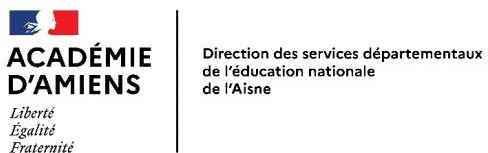 École / Établissement : ................................................................................................Commune : .............................................	Classe : .................Delphine COUSINChef de division 	Demande présentée par (à remplir par l’enseignant)	Nom : ......................................................	Statut :	 TitulaireArnaud FARGUESAdjoint au chef de divisionTristan THEBAULTChef de bureauDossier suivi par : Pascale DENIS Céline MARQUETTEPrénom : .................................................Date de naissance :......... / ......... / ..............Adresse personnelle :...................................................................................................................................................................................................StagiaireContractuel(le) Grade :	 InstituteurPE – Classe normalePE – Hors-classePE – Classe exceptionnelle Courriel éducation nationale :......................................... @ac-amiens.frAgnès THOMAS Gestionnairesdipred1-02@ac-amiens.fr 03 23 26 22.00Direction des Services Départementaux de l’Education Nationale de l’AisneCité administrative 02000 LAONAnnée scolaire 2023 - 2024Si vous êtes un enseignant relevant de la brigade départementale (BD), cochez cette case :  	Nature et durée de l’autorisation d’absence (à remplir par l’enseignant)	Examen médical obligatoire (joindre un certificat médical dans les 48 heures)Absence pour soins à enfant(s) malade(s) ou pour en assurer momentanément la garde (joindre un certificat médical dans les 48 heures)Autorisation spéciale d'absence (ASA) à titre syndical (joindre la convocation)Congé pour formation syndicale (joindre la demande écrite à effectuer au minimum 1 mois avant le congé de formation)Réunion d’information syndicale sur le temps scolaire (délai de 48 heures)Réunion d’information syndicale hors temps scolaire (préciser votre choix pour le décompte des 3 heures : formation à distance, formation en présentiel, temps de concertation, temps de conseil d’école, journée de solidarité – délai de 48 heures).................................................................................................................................Autre motif (à préciser) : .........................................................................................(joindre obligatoirement un justificatif)À : ..................................................Le ......... / ......... / 20 .......Signature de l’enseignant(e) : 	Visa du directeur / de la directrice d’école (le cas échéant)	Avis (facultatif) et modalités d’accueil des élèves : ...........................................................................................................................................................................................À : ..................................................Le ......... / ......... / 20 .......Signature du directeur / de la directrice : 	Visa de l’IEN de circonscription et décision	Avis et observations : ...................................................................................................TR affecté au remplacement : ………Autorisation d’absence accordée	 Avec traitementSans traitementAutorisation d’absence refusée	 Régularisation d’autorisation d’absenceÀ : ..................................................Le ......... / ......... / 20 .......Signature de l’IEN de circonscription : 	Décision de l’IA-DASEN de l’Aisne ou de son représentant	Autorisation d’absence accordée	 Avec traitementSans traitementAutorisation d’absence refuséeTR affecté au remplacement :……….Régularisation d’autorisation d’absenceÀ : LAONLe ......... / ......... / 20 .......Signature :Pour l’Inspecteur d’académie – DASEN et par subdélégationl’IEN adjoint à l’IA- DASEN Laurent PINEL